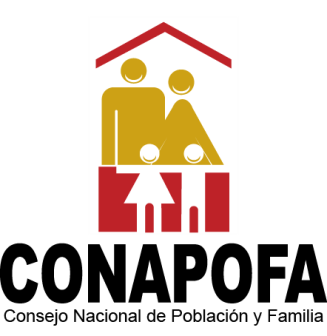 MATRIZ DE CONTROL DE LOS SERVICIOS SOLICITADOS, CORRESPONDIENTES AL TRIMESTRE ENERO-MARZO, 2020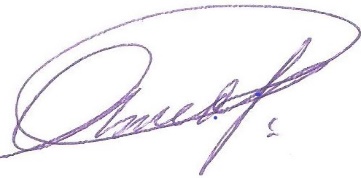                                                                ______________________________      	                      Licda. Altagracia M. Díaz Piña                      Encargada Depto. Salud Sexual y                      Reproductiva y Equidad de Género                                                                         No.FECHA DE SOLICITUDSERVICIOS SOLICITADOSTIEMPO DE RESPUESTATIEMPO DE ENTREGAMESAÑO1.23 de EneroViolencia Intrafamiliar8 Días03 y 04 de  FebreroFebrero20202.24 de EneroRescatando Nuestros Valores7 Días02 de FebreroFebrero20203.24 de EneroPrevención de Embarazo en la Adolescencia9 Días05, 06 y 07 de FebreroFebrero20204.28 de Enero  Prevención de Embarazo en la Adolescencia22 Días 02 y 03 de MarzoMarzo20205.10 de FebreroViolencia Intrafamiliar15 Días04 de MarzoMarzo20206.10 de Febrero  Uso de Datos Sociodemográficos16 Días 05 y 06 de MarzoMarzo20207.30 de Enero  Prevención de Embarazo en la Adolescencia     31 Días 16 de MarzoMarzo20208. 04 de FebreroViolencia Intrafamiliar     28 Días 17 de MarzoMarzo20209.04 de Febrero  Prevención de Embarazo en la Adolescencia29 Días18 de MarzoMarzo202010.05 de FebreroRescatando Nuestros Valores28 Días19 de MarzoMarzo202011.05 de FebreroPrevención de Embarazo en la Adolescencia28 Días19 de MarzoMarzo202012.06 de FebreroRescatando Nuestros Valores28 Días 20 de MarzoMarzo202013.05 de MarzoViolencia Intrafamiliar06 días11 y 12de MarzoMarzo2020